проект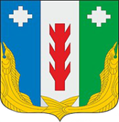 СОБРАНИЕ  ДЕПУТАТОВ ПОРЕЦКОГО МУНИЦИПАЛЬНОГО ОКРУГАЧУВАШСКОЙ РЕСПУБЛИКИРЕШЕНИЕСобрания депутатов первого созыва                                       от 07 апреля 2023 года № С-15/22с. ПорецкоеОб установлении границ территории, на которой осуществляется общественная организация территориального общественного самоуправления «Инициатива» села Порецкое Порецкого муниципального округа Чувашской РеспубликиВ соответствии со ст. 27 Федерального закона от 6 октября 2003 года № 131-ФЗ «Об общих принципах организации местного самоуправления в Российской Федерации», Уставом Порецкого муниципального округа, Собрание депутатов Порецкого муниципального округа Чувашской Республики р е ш и л о:1. Установить границы территории Порецкого муниципального округа, на которой осуществляется общественная организация территориального общественного самоуправления «Инициатива» села Порецкое Порецкого муниципального округа Чувашской Республики, согласно приложению к настоящему решению.2. Настоящее решение вступает в силу со дня его официального опубликования в издании «Вестник Поречья» и подлежит размещению на официальном сайте Порецкого муниципального округа в информационно-телекоммуникационной сети «Интернет».Председатель Собрания депутатовПорецкого муниципального округа						      Л.Г. ВасильевГлава Порецкого муниципального округа                                                                   Е.В.Лебедев ПриложениеУтвержденырешением Собрания депутатовПорецкого муниципального округаЧувашской Республики                                                                                                           от 07.04.2023 г.   №  С-15/22                              Границы территории Порецкого муниципального округа,на которой осуществляется общественная организация территориальногообщественного самоуправления «Инициатива» села Порецкое Порецкого муниципального округа Чувашской Республики№№Название ТОСТерритория, на которой осуществляется общественная организация территориального общественного самоуправленияКоличество граждан, участвующих в общественной организации территориального общественного самоуправления1ТОС «Инициатива»Село Порецкое Порецкого муниципального округа:- ул. Подзаходникова №№ 29, 30, 31, 32, 33, 34, 35, 36, 37, 38, 39, 40, 41, 42, 43, 44, 45, 46, 47, 48, 49, 50, 51, 52, 53, 54, 55, 56, 57.- ул. Арлашкина №№ 29, 30, 31, 32, 33, 34, 35, 36, 37, 38, 39, 39а, 40, 41, 42, 43, 44.- ул. Яшина №№ 32, 33, 34, 35, 36, 37, 38, 39, 40, 41, 42, 43, 44, 45, 46, 47, 48, 48а, 49, 50, 50а, 51, 52, 52а, 53, 54, 55, 56, 57, 57а, 58, 59, 60, 61.172